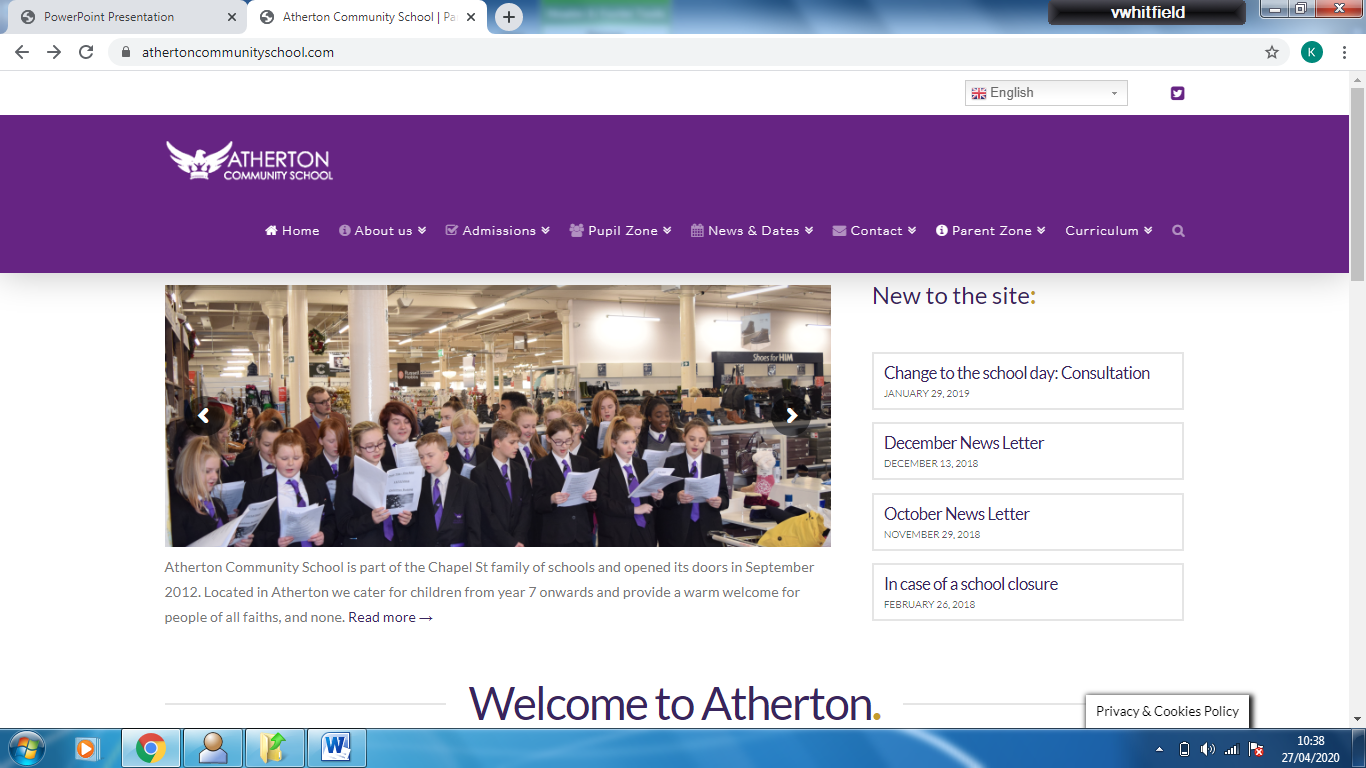 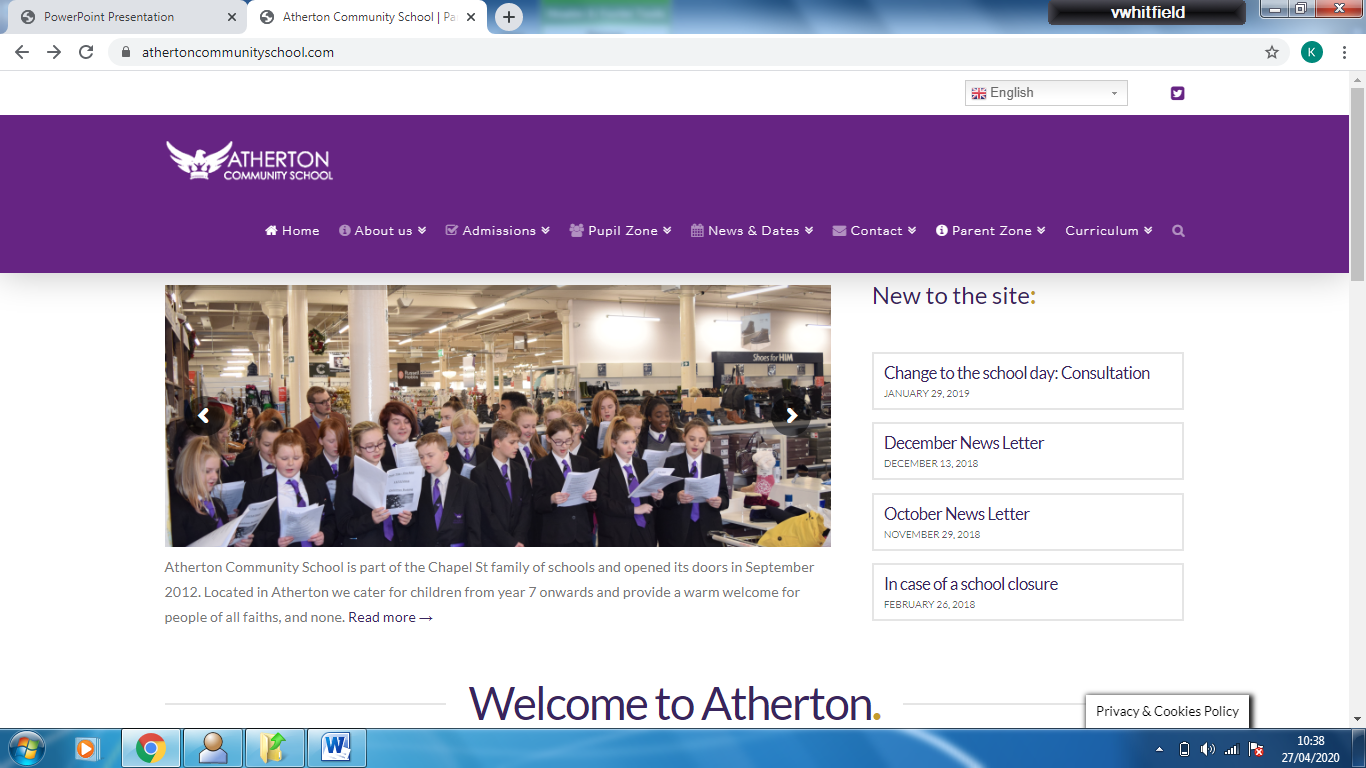 States of matterStates of matterStates of matterStates of matterStates of matterThe particles of a substance do not change but the arrangement of the particles are different in each state of matterThe particles of a substance do not change but the arrangement of the particles are different in each state of matterThe particles of a substance do not change but the arrangement of the particles are different in each state of matterThe particles of a substance do not change but the arrangement of the particles are different in each state of matterThe particles of a substance do not change but the arrangement of the particles are different in each state of matter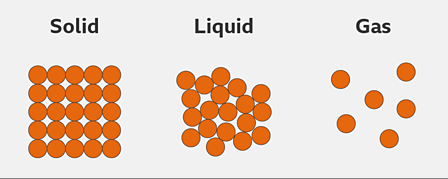 SolidLiquid Liquid Gas Gas Comparing PropertiesComparing PropertiesComparing PropertiesComparing PropertiesComparing PropertiesPropertySolidLiquid Liquid Gas Fixed shapeFixed volumeCan be compressedCan flowChanging statesChanging statesChanging states1EvaporationLiquid changing into a gas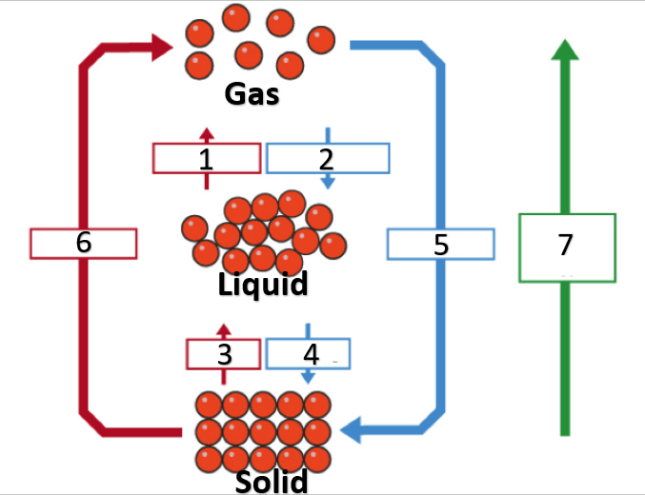 2CondensationGas changing into a liquid3MeltingSolid changing into a liquid4FreezingA liquid changing into a solid5DepositionA gas changing into a solid6SublimationA solid changing into a gas7Increasing energyEnergy is added to the substanceMixtures & pure substancesMixtures & pure substancesPure substancesMixturesContains one type of particleContains particles that are not all the sameCannot be separatedCan be separatedHas a fixed boiling and melting pointHas a boiling and melting temperature range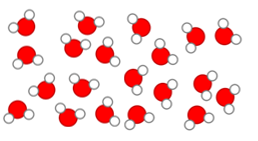 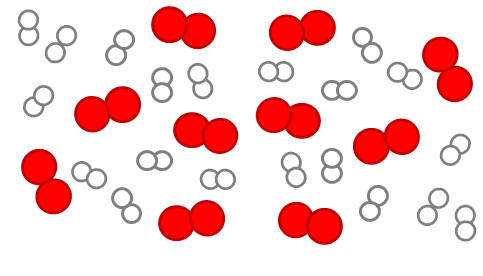 Solubility Key WordsSolubility Key WordsSolute A substance that dissolves to make a solutionSolventA substance that dissolves a solute SolutionA substance that is a mixture of a solvent and a soluteSolubilityA measure of how well a substance will dissolveInsolubleA substance that will not dissolveSaturated solutionWhen the maximum amount of solute has dissolved and no more is able to dissolveFiltrationFiltrationFiltrationSeparates: an insoluble solid from a liquidSeparates: an insoluble solid from a liquidSeparates: an insoluble solid from a liquid1Filter paper2Funnel3Residue (solid)4Conical flask6Filtrate (liquid)Evaporation Evaporation Evaporation Separates: a soluble solid from a solutionSeparates: a soluble solid from a solutionSeparates: a soluble solid from a solution1Evaporating basin2Gauze 3Tripod4Bunsen burnerChallenge questionsChallenge questions1Describe the arrangement of particles in the 3 states of matter2Describe and explain how you could investigate the saturation point of different solutes3Explain the difference between boiling and evaporation 4Explain the changes in energy and particle arrangement as ice is heated to steam.Distillation Distillation Distillation Separates:  a liquid from a solutionSeparates:  a liquid from a solutionSeparates:  a liquid from a solution1Bunsen burner2Solution3Thermometer4Water out5Condenser6Water in7Beaker8Separated liquidChromatography  Chromatography  Chromatography  Separates: dissolved substances in a mixtureSeparates: dissolved substances in a mixtureSeparates: dissolved substances in a mixture1Water2Pencil base (start) line3Ink spot4Beaker 5Paper 6Separated dyes7Solvent front